附件2：昆明饭店路线昆明饭店地址：昆明市盘龙区东风东路52号 总机：0871-631620631. 机场：距酒店26公里，打车约40分钟，需要70元左右；可乘坐地铁6号线到东部客运站下车，同站台再转乘地铁3号线到拓东体育馆站下车，A站口出站。顺人行道前行150米上人行天桥右前方下天桥即到。2. 昆明站：距离酒店4公里，打车约15分钟，费用15元左右；可乘坐公交车：47路，23路，83路，23路，236路，2路到达（东风广场站）下车往东步行约500米十字路口即到。3. 昆明南站：距离酒店31公里，打车约45分钟，费用90元左右；可乘坐地铁1号线，经过约14个站，在东风广场下车，F口出站，步行500米即到。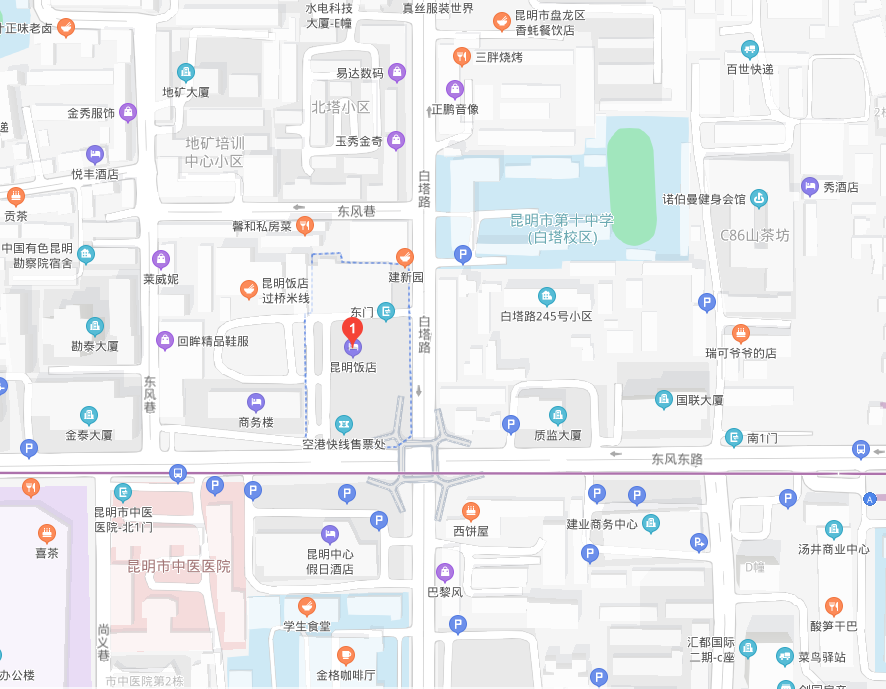 